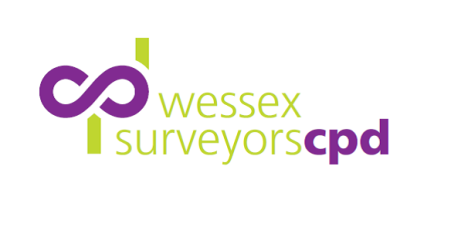 Wessex Surveyors CPDOrganised by Surveyors for SurveyorsApplication form – 2016/17Name(s) ………………………………………………………..   ……..………………………………………………………  ……....................................................................    ……………………………………………………………..Company …………………………………………………………………………………………………………………Address…………………………………………………………………………………………………………………………………………………………………………………………………………………………………………………………………………………………………………………………………………………………………………………………………………………………………………………………………………………………………………Email(s)………………………………………………………………………………………………………………………………………………………… ……………………………………………………………………………………………………………………………………………………………………..Contact no……………………………………………………………………………………………………………………………………Special requirements………………………………………………………………………………………………………………………..Fee (no VAT applicable)Full member £90                                                    Single attendance £20Probationer, trainee member £65                 Session name ………………………………………………………..         I enclose a cheque for £……………….  made payable to Wessex Surveyors CPDPost to: Wessex Surveyors CPD, Lanchet Cottage, Stuckton, Fordingbridge SP6 1EH (note new address)Internet banking can be made to Lloyds    Sort code 30-84-87    Account no 30234068Pay online at www.cpdessentials.co.ukAn email receipt will be providedAn invoice can be raised on receipt of a purchase order number    …………………………………………I have read and accept the terms and conditions set out belowSigned …………………………………………………………………..	Date………………………………………..www.wessexsurveyorscpd.co.uk 		           alison@cpdessentials.co.uk		07429 523183Terms and conditionsAttendance at evening seminars is free to subscribers, unless otherwise indicated Members will be issued with a membership card and annual records of attendance providedPart year rates may be agreed on request once 50% of published events have occurred Discounts may be offered to subscribers for full day conferences organised by other providersNo substitute delegates allowedIndividual attendance permitted at a cost of £20/sessionWessex Surveyors CPD reserves the right to make changes in the programme or substitute speakers or tocancel or amend timings for reasons beyond its control.The views expressed at our courses are personal to the speakers and are not attributable to Wessex Surveyors CPD By subscribing you give permission for us to contact you by email regarding the current programmeData Protection  We may wish to advise you of CPD events from other value for money and relevant local providers,please tick here if you do not wish to receive such information via email We may wish to advise you of useful information from any sponsors we may secure,please tick here if you do not wish to receive such information via emailWe will not pass on your details to anyone else